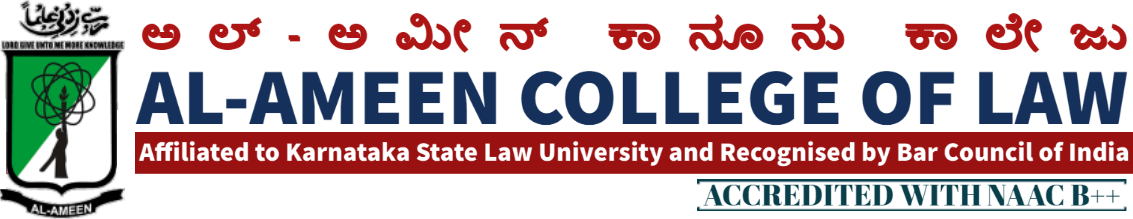                                     1ST MEETING OF IQAC MEETING                                                                                         DATE :22ND AUGUST 2013The first meeting of IQAC was conducted on 6 th September 2013 at 10 .00AM in the principal's chamber chaired by Hon. Secretary Mr. Subhan ShariffAGENDA 1.To stimulate the academic environment for quality education 2. To work for the better implementation of the vision and mission of the IQAC3.To organise the programmes through IQAC cell.4. Any other subject.THE MEMBERS OF COMMITTEE PRESENTMANAGEMENT MEMBERS PRESENT EXTERNAL MEMBERSSTAFF MEMBERS STUDENTS MEMBERSQHIRATHProf. Waseem Khan read few verses gf Hoy Holy QuranWelcome Prof Waseem Khan proposed welcome to all. The members of IQAC Committee AGENDA OF THE MEETING1. Prof. Waseem Khan has presented the first agenda where It was discussed & adopted for the course of action2. IQAC Co-ordinator Mrs. Yasmeen Tabbessum has been given responsiblity for the better Implementation Vision & mission of  IQAC 3. It is been decided to organise the regular programmes for the quality enhancement in the CollegeFurther Resolved.The Lecturers are directed to adoptThe subject teacher's are directed to prepare model answer for their subjects for the slow LearnersDecided to collect feedback from the students for the enhancement of the performance of the teachersTo organise state level debate competitionThe co – Ordinator of IQAC is directed to submit a report in the next meeting on the above subject.VOTE OF THANKSProf. Yasmeen Tabbasum has presented vote of Thanks Meeting Closed At 2 Pm                                                                                                                                                                  PRINCIPAL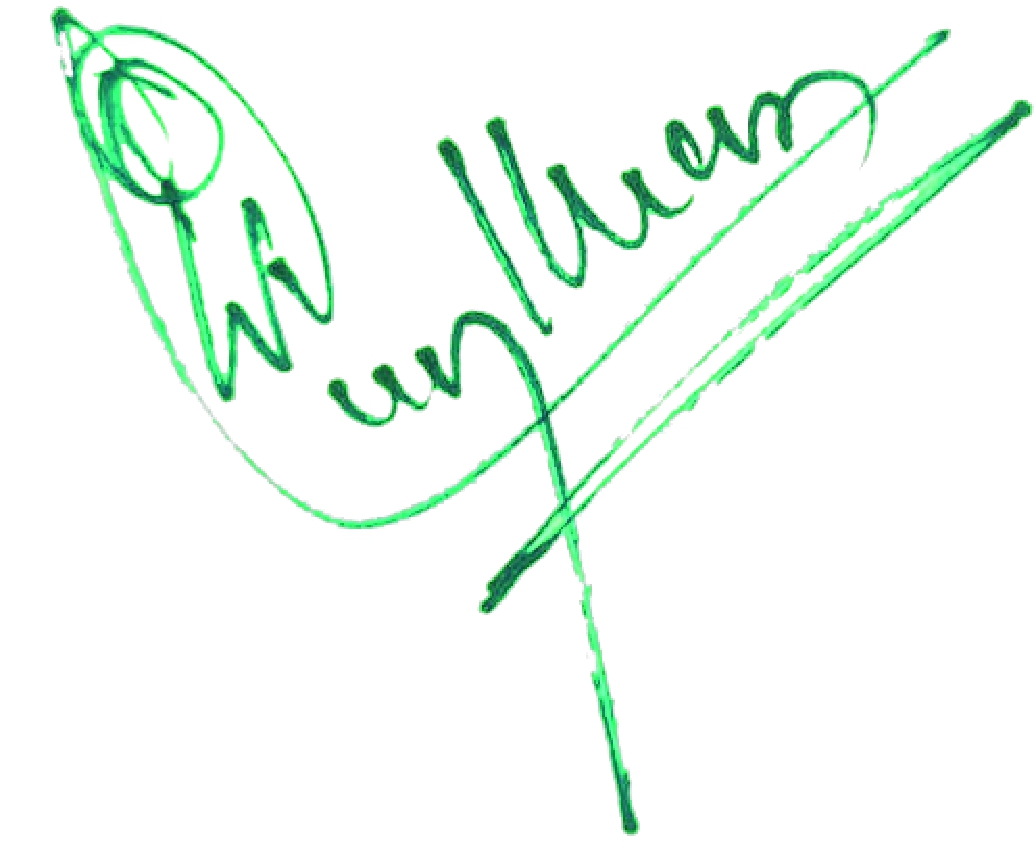 NAMEPOSITIONDr. Subhan sheriffHon. secretaryMr. Y Azeez ahmedAssistant secretaryProf. Waseem khanprincipalMrs. Yasmeen tabassumCo-ordinator IQACProf .G Bhaskar Mr. om Prakash Mrs shagufta angum Mrs shaheema A.s Mrs.arathy k.b Mrs Jayalakshmi v Mr. sahana florenceMr. kavyal hebbar Mr. athiq ullaMr athiq ullaMr.dastaqir Mr sheera mohimuddin alvi Mr. mohammed owair sultan Mr. promood kumar patil